January 8, 2020(5:00 P.M.)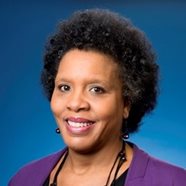 Council Member Brenda Priestly Jackson District 10 Town Hall Meeting  Notice is hereby given that the Honorable Brenda Priestly Jackson will host a District 10 Town Hall meeting on Wednesday, February 5, 2020 at 5:30 p.m. – 7:00 p.m. in the Auditorium of the Webb Wesconnett Regional Library (6887 103rd Street, Jacksonville, FL 32210).  During the meeting, Councilwoman Priestly Jackson will connect with attending community members of District 10 and provide them with important updates. All interested parties are invited to attend. Please contact Kendra Mervin at (904) 255-5146 for additional information or correspondence.                        BPJ/kmcc:	 Council Members/Staff	 Cheryl L. Brown, Director/Council Secretary	 Jessica Matthews, Chief of Legislative Services	 Jeff Clements, Chief of Research	 Kristi Sikes, Chief of Administrative Services	 CITYC@COJ.NET		 Office of General Counsel		 Posted Notice Board – 1st Floor City Hall	 Electronic Notice Kiosk – 1st Floor City Hall	 Public Notice System – City Council Web Page	 Media Box	 File Box